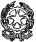 Ministero dell’Istruzione  Istituto Comprensivo “Luigi Credaro” Scuola Primaria e Scuola Secondaria di primo grado                                                Plazal dali Sckòla,77 - 23041 LIVIGNO (SO) -                                       Tel: 0342 991400 – e-mail: soic80300t@istruzione.it                                        cod. Fisc. 83004310146 - Codice Univoco UFE7UC Livigno, 13/05/2021 Alle Famiglie degli alunni classi terze Scuola Secondaria di I gradoAgli alunni classi terze Scuola Secondaria di I gradoAi docenti degli alunni classi terze Scuola Secondaria di I gradoOggetto: PROGETTO AFFETTIVITA’-SESSUALITA’ 2020-2021 (IN COLLABORAZIONE CON IL C.A.G.)Si comunica che il Progetto Affettività - Sessualità 2020/2021 consolidato negli anni, è finalizzato all’accompagnamento degli alunni nel loro cammino di crescita personale, alla ricerca di sé nell'incontro con l'altro, in una visione integrata della sessualità: il corpo, in quanto identità, chiamata alla relazione. La sessualità è una componente fondamentale della persona, un suo modo di essere, di manifestarsi, di comunicare con gli altri, di sentire, esprimere e vivere l'amore umano. Il progetto si prefigge di guardare la sessualità attraverso diverse prospettive: la dimensione riproduttiva, la dimensione ludica, la dimensione sociale, la dimensione semantica, la dimensione narrativa, la dimensione procreativa e lo studio e la conoscenza del corpo umano. Il progetto coinvolge i docenti di diverse materie (Lettere, Scienze e IRC), psicologa, educatore e operatore sanitario, per far comprendere ai ragazzi come la sessualità può essere davvero trattata sotto vari aspetti e punti di vista differenti, così come nel tempo, è stata trattata da diversi scrittori, scienziati, artisti e teologi. Gli obiettivi generali del progetto mirano all'apprendimento della capacità di scegliere e di “progettare” autonomamente la propria vita, di acquisire strumenti critici per lo sviluppo di capacità decisionali, di maturare desiderio e competenza nell’autodeterminarsi nel campo delle relazioni affettive. Il progetto si svolgerà nelle classi terze secondo il seguente prospetto.Il primo incontro, tramite applicativo meet, sarà condotto dalla psicologa e da un educatore.Il secondo incontro, tramite applicativo meet, sarà condotto da un operatore sanitario di Punto Famiglia.La referente del progetto                           Prof.ssa Daniela Bormolini                                                                                          Il Dirigente Scolastico reggente                                                                                         Dott. Tiziana Carli   Documento firmato digitalmente ai sensi del d.lgs.82/2005 Codice dell'Amministrazione Digitalee ss.mm.ii. e norme ad esso connesse. 
Classi terzeIII A IIIBIII CIII DI° incontro21maggio 10.00-11.0021 maggio11.00-12.0019 maggio9.00-10.0019 maggio10.00-11.00II° incontro01 giugno 09.00-10.0001 giugno11.00-12.0001 giugno12.00-13.0001 giugno11.00-11.00